9-12 мая 2020 русский язык 7 и Тема: «Повторение по теме: «Частица»Решить кроссворд (оформление свободное)  по  теме "Частицы"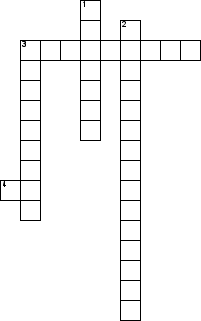 По горизонтали3. как называются частицы которые вносят различные смысловые оттенки в предложение4. какая частица присоединяется ко всем словам на письме с помощью дефисаПо вертикали1. часть речи, которая вносит различные оттенки значения в предложение2. частицы которые служат для образования форм слова      3. к какой части речи относиться частица служебной или самостоятельно?